Grant Application Form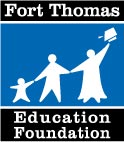 Spring 2020(Please see Request for Proposals)Please type.Applicant: Katie Mills (with Heidi Neltner)	Grant Title: Engineering Kits	I grant the Fort Thomas Education Foundation, Inc., the right to use this proposal and the results of this project, if funded, for public information purposes or to help educate others.Signature of Applicant __Katie Mills _________________________________       Date: 1-15-20Please submit completed applications to FTEF (ftef@ftef.org) and your principal by Monday, January 6th, 2020.Submit Google Form onlineReceive confirmation email with this formSubmit completed forms to Fort Thomas Education Foundation (ftef@ftef.org) and copy your building principal by 12/19/19.Superintendent reviewFort Thomas Education Foundation’s Teacher Grant Committee reviewA.	RATIONALEWhat classroom/student need, problem, or opportunity does this project address?Currently it is difficult to expose students to quality experiences with engineering because of a lack of materials. Sets like Picasso tiles (magna tiles) and the Rigamajig kits will allow students to experiment and tinker in a collaborative environment. The Makedo kit includes kid-safe cardboarding saws and nuts/bolts that allow for students to construct larger prototypes in a safer and easier way. Legos would be available for checkout by classroom teachers and supplement the makerspace lego collection.Is this a new initiative or an expansion of an existing project? New   Existing projectIs this an after-school or summer enrichment program?  Yes   NoApproximately how many students will be affected by this project?   K-5 at Johnson Have you applied for funding through other channels (example, PTO) before submitting request to the FTEF?   Yes   No (Heidi did submit this grant last year) B.	PROJECT DESCRIPTIONWhat is the goal of this project? Please include specific desired outcomes and a general implementation schedule.The goal of this project is to create a base of engineering type kits that will allow teachers greater opportunity to create STEM lessons where students can develop engineering skills in a hands-on way with durable materials that can be used over and over. Materials would be able to be used by K-5 students.Who will be involved in this project (please specify teachers, administrators, and/or central office staff)? What are their responsibilities?These materials will can be used at every grade level for STEAM activities across a multitude of subject areas. C.	EVALUATIONDescribe specific means of evaluation for each objective as well as the goal of the project. Will outcomes be measured?The Engineering Kits will align with the Science and Engineering standards for K-5. D.	BUDGETWill you consider accepting a partial grant if full funding is unavailable?  How would you supplement or scale back the project?    Yes   NoPlease provide a detailed budget for your project, including materials and equipment needed, sources, and costs. If your request includes an amount for stipends or ESS compensation for certified staff, include it here. E.	ADDITIONAL INFORMATIONAny additional information that you feel will help in the decision-making process.My daughter is now at Highlands Middle School, and has STEM for a whole quarter. As an elementary school, the creative, problem-solving, and hands-on process of STEAM and Engineering needs to fostered and nurtured, however, with our lack of materials at Johnson, I do not feel that we are meeting the Engineering standards as well as we could! This is a big push right now, and a need we need to address at Johnson. I verify the information included is correct to the best of my knowledge.___Katie Mills ________________			     ____1-15-20________________Signature								DateACTIONS TAKEN BY REVIEW PROCESSDate received by Principal:  Recommended or Not RecommendedComments:Date Received by Superintendent:Recommended or Not RecommendedComments:Date Received by FTEF Grant Committee:Recommended or Not RecommendedComments:FOR OFFICE USE ONLYThank you for your submission. Your commitment to academic excellence is our most valuable resource. – The Fort Thomas Education FoundationItemSupplierBudget Amount Makedo Classroom  https://www.stemfinity.com/Engineering/Elementary-Engineering/Makedo-Classroom-Pack $235 Rigamajig Basic Builder https://rigamajig.com/shop/basic-builder $4340.00 Rigamajig Simple Machines https://rigamajig.com/shop/simple-machines$1675.00 2 sets Picasso Tiles (100 pc ea) https://www.amazon.com/PicassoTiles-Construction-Inspirational-Recreational-Conventional/dp/B00AU56C5W/ref=sr_1_4?s=toys-and-games&ie=UTF8&qid=1548355541&sr=1-4&keywords=magna+tiles $100 2 sets Lego Large Box (790 pc ea) https://www.amazon.com/LEGO-Classic-Large-Creative-Brick/dp/B00NHQF6MG/ref=sr_1_8_m?s=toys-and-games&ie=UTF8&qid=1548357346&sr=1-8&keywords=lego $96 Straws and Connectors - set of 800  https://www.amazon.com/LARGE-Straws-Builders-Construction-Building/dp/B01JVJRHMO/ref=sr_1_4?s=toys-and-games&ie=UTF8&qid=1548355998&sr=1-4&keywords=straws+and+connectors $35 Total Request $6481.00